Ф.И.О. учителя ________Журавлева С.А._____Предмет ________________Геометрия________Класс__________7-Е____________________________№ п/пДатаТемаТемаРесурсДомашнее заданиеФорма отчета№ п/пДатапланфакт122.04Подготовка к контрольной работе. Решение задачПодготовка к контрольной работе. Решение задачЯкласс: https://www.yaklass.ru учебник: Л.С. Атанасян и дрп.35 № 257, № 258Якласс: https://www.yaklass.ru/p/geometria/7-klass/sootnoshenie-mezhdu-storonami-i-uglami-treugolnika-9155/priamougolnye-treugolniki-9175Электронная почта: ssweep.s@yandex.ru222.04Контрольная работа № 5 по теме «Прямоугольные треугольники»Контрольная работа № 5 по теме «Прямоугольные треугольники»Якласс: https://www.yaklass.ru учебник: Л.С. Атанасян и дрПовторениеГеометрия. Самостоятельные и контрольные работы: Иченская М.А.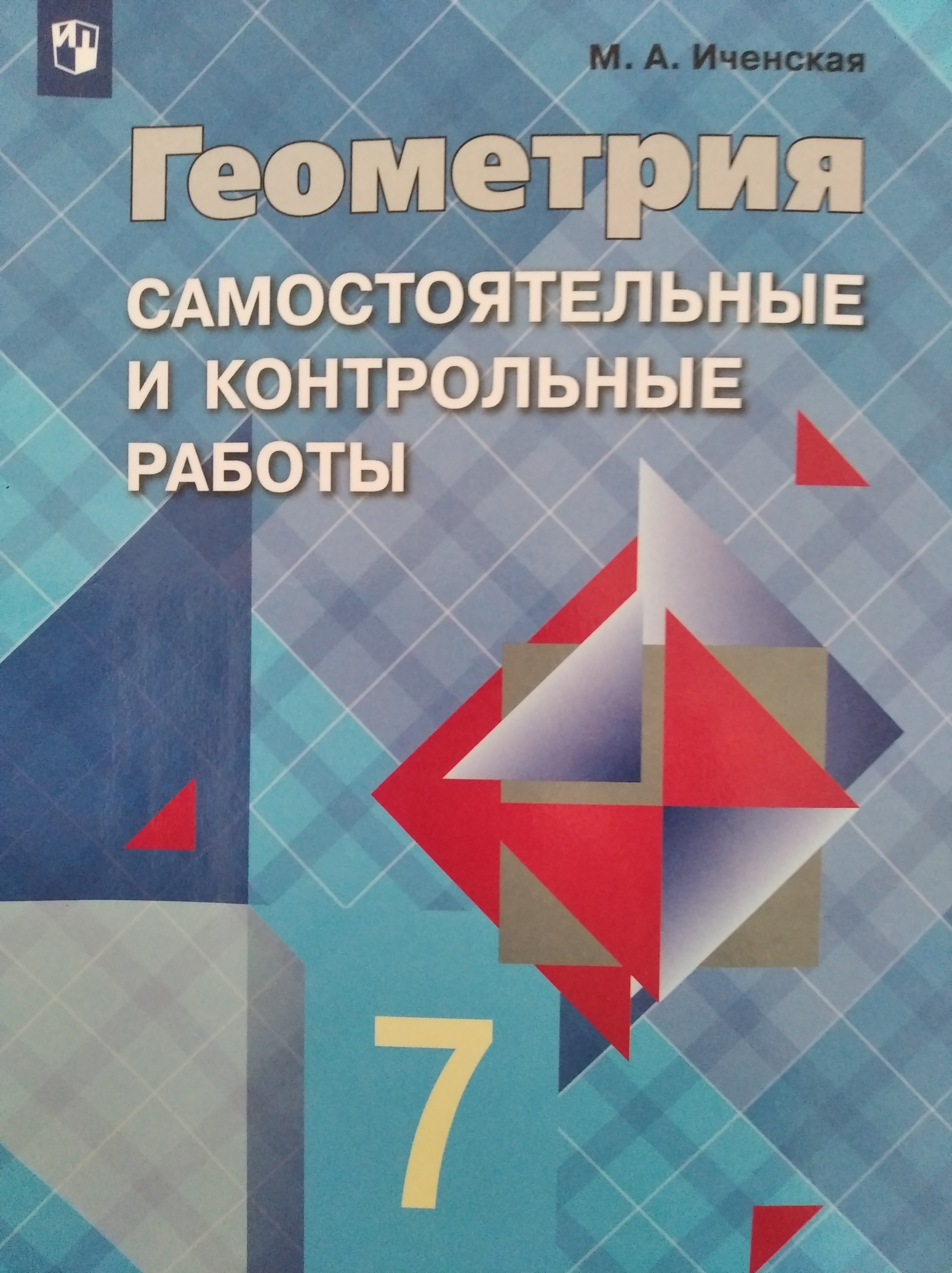 Электронная почта: ssweep.s@yandex.ru